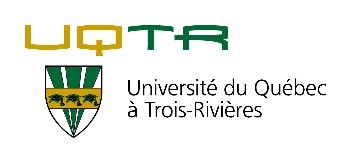 DEMANDE DE COURS COMPLÉMENTAIRECours UQTR 	                		Cours hors établissement	Signature de l’étudiant.e							   DateEspace réservée à la direction du programmeIDENTIFICATIONIDENTIFICATIONPrénomNomCode permanentTitre du projet de rechercheCOURS COMPLÉMENTAIRE - INFORMATIONSCOURS COMPLÉMENTAIRE - INFORMATIONSSigle du coursTitre du coursCycle du coursSession d’inscription à ce coursInstitution qui offre ce coursDescription officielle du cours (joindre le plan de cours s’il y a lieu)Lien avec le projet (mémoire-essai)